                                                                               ПРОЕКТ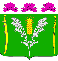 АДМИНИСТРАЦИЯСТАРОНИЖЕСТЕБЛИЕВСКОГО СЕЛЬСКОГО ПОСЕЛЕНИЯКРАСНОАРМЕЙСКОГО РАЙОНАПОСТАНОВЛЕНИЕ«      »          2024 г.                                                                                                                                            №  станица СтаронижестеблиевскаяОб утверждении правил использования водных объектов общего пользования, расположенных на территории Старонижестеблиевского сельского поселения, для личных и бытовых нуждВо исполнение статьи 27 Водного кодекса Российской Федерации, руководствуясь Федеральным законом от 6 октября 2003 года №131-ФЗ «Об общих принципах организации местного самоуправления в Российской Федерации», постановлением главы администрации Краснодарского края от 30 июня 2006 года  № 536 «Об утверждении правил охраны жизни людей на водных объектах в Краснодарском крае и правил пользования водными объектами в Краснодарском крае для плавания на маломерных судах», в целях осуществления мероприятий по обеспечению безопасности людей, охране их жизни и здоровья на водных объектах на территории Старонижестеблиевского сельского поселения Красноармейского района  п о с т а н о в л я ю:1. Утвердить Правила использования водных объектов общего пользования, расположенных на территории Старонижестеблиевского сельского поселения  муниципального образования Красноармейского района, для личных и бытовых нужд согласно приложению № 1.2. Утвердить состав комиссии по обследованию земельных участков, граничащих с водными объектами общего пользования и их береговыми полосами в границах Старонижестеблиевского сельского поселения, согласно приложению № 2.2. Настоящее постановление разместить на официальном сайте администрации Старонижестеблиевского сельского поселения Красноармейского района в информационно - телекоммуникационной сети «Интернет»  snsteblievskaya.ru.3. Контроль за выполнением настоящего постановления возложить на заместителя главы администрации Старонижестеблиевского сельского поселения Е.Е.Черепанову.4. Постановление вступает в законную силу после его официального обнародования.ГлаваСтаронижестеблиевского сельского поселенияКрасноармейского района					                                 В.В. НовакПриложение 1УТВЕРЖДЕНЫпостановлением администрации Старонижестеблиевскогосельского поселенияКрасноармейского района от                            № ПравилаИспользования водных объектов общего пользования,Расположенных на территории старонижестеблиевского сельского поселения, для личных и бытовых нуждОбщие положения1.1. Правила использования водных объектов общего пользования, расположенных на территории Старонижестеблиевского сельского поселения Красноармейского района, для личных и бытовых нужд (далее - Правила) разработаны в соответствии с Федеральным законом от 6 октября 2003 года № 131-ФЗ «Об общих принципах организации местного самоуправления в Российской Федерации», Водным кодексом Российской Федерации, и устанавливают требования, предъявляемые к порядку использования водных объектов, расположенных на территории Старонижестеблиевского сельского поселения (далее также – водные объекты), и обеспечению безопасности людей при их использовании.1.2. Правила являются обязательные для выполнения всеми водопользователями, юридическими лицами и физическими лицами на территории Старонижестеблиевского сельского поселения.1.3. Понятия, используемые в настоящих Правилах, применяются в значениях, определенных нормативными правовыми актами Российской Федерацией и Краснодарского края.Под личными и бытовыми нуждами для целей применения Правил понимаются - личные, семейные, домашние нужды, не связанные с осуществлением предпринимательской деятельности, включающие в себя купание, полив садовых, огородных, дачных земельных участков, ведение личного подсобного хозяйства, а также водопой, проведение работ по уходу за сельскохозяйственными животными, любительское рыболовство, плавание и причаливание плавучих средств, находящихся в частной собственности физических лиц, а также водоотведение;1.4. Участки берега с прилегающей к ним акваторией водного объекта, не соответствуют требованиям, установленным настоящими Правилами для пляжей и других мест массового отдыха людей на водных объектах в части обеспечения охраны жизни и здоровья людей на водных объектах, являются местами, опасными для купания.1.5. Полоса земли вдоль береговой линии водного объекта общего пользования (береговая полоса) предназначается для общего пользования. Ширина береговой полосы водных объектов общего пользования составляет двадцать метров, за исключением береговой полосы каналов, а также рек и ручьев, протяженность которых от истока до устья не более чем десять километров. Ширина береговой полосы каналов, а также рек и ручьев, протяженность которых от истока до устья не более чем десять километров, составляет пять метров.1.6. Каждый гражданин вправе пользоваться (без использования механических транспортных средств) береговой полосы водных объектов общего пользования для передвижения и пребывания около них, в том числе для осуществления любительского рыболовства и причаливания плавучих средств.1.7. Водопользователи, осуществляющие пользование водным объектом или его частью в личных и бытовых целях обязаны осуществлять мероприятия по охране водных объектов, предотвращению их загрязнения, засорения и истощения, принимать меры по ликвидации последствий указанных явлений в соответствии с Водным кодексом Российской Федерации и иными нормативными правовыми актами.Проектирование, строительство, реконструкция, ввод в эксплуатацию и эксплуатация зданий, строений, сооружений для рекреационных целей, в том числе для обустройства пляжей, осуществляются в соответствии с водным законодательством и законодательством о градостроительной деятельности.1.8. При проведении экскурсий, туристических походов, коллективных выездов на отдых или других массовых мероприятий на водных объектах организации, проводящие экскурсии, туристические походы, коллективные выезды на отдых или другие массовые мероприятия обеспечивают безопасность людей на водных объектах, общественный порядок и охрану окружающей среды.2. Порядок использования водных объектов для личных и бытовых нужд2.1. Использование водных объектов общего пользования для личных и бытовых нужд на территории Старонижестеблиевского сельского поселения Красноармейского района является общедоступным и осуществляется бесплатно, если иное не предусматривается законодательством Российской Федерации.В случаях угрозы причинения вреда жизни и здоровью человека, возникновения радиационной аварии или иных чрезвычайных ситуаций природного и техногенного характера, причинения вреда окружающей среде, а также в иных случаях, предусмотренных федеральными законами, водопользование может быть приостановлено, ограничено, запрещено.2.2. При использовании водных объектов для личных и бытовых нужд физические и юридические лица обязаны:- рационально использовать водные объекты общего пользования, соблюдать условия водопользования, установленные законодательством и настоящими Правилами;- соблюдать режим использования водоохранных зон и прибрежных защитных полос водных объектов, ширина которых в зависимости от их протяженности установлена Водным кодексом Российской Федерации;- соблюдать требования Правил охраны жизни людей на водных объектах;- соблюдать установленный режим использования водного объекта общего пользования;а также:- не допускать ухудшения качества воды водоема, среды обитания объектов животного и растительного мира, а также нанесения ущерба хозяйственным и иным объектам;- не допускать уничтожения или повреждения почвенного покрова и объектов животного и растительного мира на берегах водоемов, принимать меры по недопущению аварийных ситуаций, на состояние водных объектов, объектов животного и растительного мира;- не вправе создавать препятствия водопользователям, осуществляющим пользования водным объектом на основаниях, установленных законодательством Российской Федерации, ограничить их права, а также создавать помехи их законодательной деятельности;2.3. При использовании водных объектов общего пользования для личных бытовых нужд запрещается:- использовать водные объекты, на которых водопользование ограничено, приостановлено или запрещено, для целей, на которые введены запреты;- осуществлять самостоятельный забор воды из водных объектов общего пользования для питьевого водоснабжения;- организовывать свалки и складирование бытовых, строительных отходов на береговой полосе водоемов;- применять минеральные, органические удобрения, ядохимикаты, синтетические моющие средства и другие источники химического загрязнения на береговой полосе и акватории водных объектов;- применять запрещенные орудия и способы добычи (вылова) объектов животного мира и водных биологических ресурсов;- применять источники загрязнения, засорения и истощения водных объектов на всей акватории и береговой полосе, в том числе на расположенных в пределах территории, прилегающей к водным объектам общего пользования, приусадебных, дачных, садово-огородных участках;- движение и стоянка транспортных средств (кроме специальных транспортных средств), за исключением их движения по дорогам и стоянки на дорогах и в специально оборудованных местах, имеющих твердое покрытие в границах водоохранных зон;- осуществлять заправку топливом, мойку и ремонт автомобилей, других машин и механизмов в пределах береговой полосы водных объектов общего пользования;- осуществлять сброс загрязненных сточных вод в водоемы, осуществлять захоронение в них бытовых и других отходов;- проводить на береговой полосе водных объектов общего пользования строительные работы, работы по добыче полезных ископаемых, землеройные и другие работы, нарушающие почвенно-растительный покров и околоводные экосистемы;- размещать на водных объектах и на территории их водоохранных и (или) рыбоохранных зон, прибрежных защитных полос средства и оборудование, влекущие за собой загрязнение и засорение водных объектов, а также возникновение чрезвычайных ситуаций;- оставлять на водных объектах и в непосредственной близости от них несовершеннолетних детей без присмотра взрослых;- производить выпас скота и птицы, осуществлять сенокос без соответствующих разрешений на береговой полосе водных объектов;- купать собак на водных объектах;- осуществлять спуск воды водных объектов общего пользования, разрушать подпорные плотины и дамбы или уничтожать источники водоснабжения;- допускать действия, нарушающие права и законные интересы граждан или наносящие вред состоянию водных объектов, объектам животного и растительного мира;- снимать и самовольно устанавливать оборудование и средства обозначения участков водных объектов, установленные на законных основаниях;- осуществлять передвижение (в том числе с помощью техники) по льду водоемов с нарушением правил техники безопасности;- купаться, если качество воды в водоеме не соответствует установленным нормативам и/или при отсутствии установленных мест для купания.3. Использование водных объектов для рекреационных целей (отдыха, туризма и спорта)3.1. Каждое физическое лицо вправе пользоваться (без использования механических транспортных средств) береговой полосой водных объектов общего пользования для передвижения и пребывания около них, в том числе для осуществления любительского рыболовства и причаливания плавучих средств.3.2. Использование водных объектов для купания людей осуществляется в соответствии с требованиями действующего законодательства, в том числе постановлением Правительства Ленинградской области от 29 декабря 2007 года № 352 «Об утверждении Правил охраны жизни людей на водных объектах Ленинградской области», ГОСТ 17.1.5.02-80 «Гигиенические требования к зонам рекреации водных объектов» 3.3. При купании гражданам запрещается:- купаться в местах, где выставлены щиты с предупреждениями и запрещающими надписями;- купаться в необорудованных местах;- заплывать за буйки, обозначающие границы плавания;- подплывать к моторным, парусным судам, весельным лодкам и другим плавательным средствам;- прыгать в воду с катеров, лодок, причалов, а также сооружений, не приспособленных для этих целей;- распивать спиртные напитки, купаться в состоянии алкогольного опьянения;- приводить с собой собак и других животных;- оставлять мусор на берегу и в кабинах для переодевания;- играть с мячом и в спортивные игры в не отведенных для этого местах, нырять в воду с захватом купающихся;- подавать крики ложной тревоги;- плавать на средствах, не предназначенных для этого.3.4 Береговая территория пляжа должна иметь ограждение или быть обозначена опознавательными знаками.Перед открытием купального сезона дно водного объекта в пределах участка акватории водного объекта, отведенного для купания, должно быть обследовано и очищено от стекла и других посторонних предметов.3.5 Каждый гражданин вправе оказывать посильную помощь людям, терпящим бедствие на водных объектах.3.6. Родители (законные представители или лица их заменяющие) обязаны не допускать купание детей в неустановленных местах, плавание с использованием не приспособленных для этого средств (предметов), совершение на пляжах и в местах общего пользования на водных объектах запрещенных действий, указанных в пункте 2.2 Правил, и других нарушений на водных объектах.Купание детей, не умеющих плавать, проводится отдельно от детей, умеющих плавать. 4. Использования водных объектов для любительского рыболовства и для плавания на маломерных плавательных средствах4.1. Граждане вправе осуществлять любительское рыболовство на водных объектах общего пользования свободно и бесплатно с учетом требований Федерального закона от  20.12.2004 № 166-ФЗ «О рыболовстве и сохранении водных биологических ресурсов». 5. Использование водных объектов для водопоя сельскохозяйственных животных5.1. Места водопоя сельскохозяйственных животных располагаются на расстоянии не менее 500 метров ниже по течению от зон отдыха и купания людей.5.2. Запрещается устраивать водопой и купание сельскохозяйственных животных в местах, отведенных для купания людей.5.3. Водопой сельскохозяйственных животных осуществляется под наблюдением пастуха (работника, умеющего плавать). 6. Информирование населения об ограничениях использованияводных объектов для личных и бытовых нужд6.1. Приостановление и ограничение водопользования осуществляется в случаях и в порядке, определенных статьей 41 Водного кодекса Российской Федерации.Информация о приостановлении и ограничении водопользования на водных объектах общего пользования предоставляется гражданам через средства массовой информации и посредством специальных информационных знаков, устанавливаемых вдоль берегов водных объектов с интервалом 40 - 50 метров.В дополнение к указанным в абзаце первом настоящего пункта способам могут быть также использованы иные способы предоставления такой информации.6.2. Об авариях и иных чрезвычайных ситуациях на водных объектах, расположенных на территории Старонижестеблиевского сельского поселения Красноармейского района физические лица обязаны незамедлительно информировать администрацию Старонижестеблиевского сельского поселения Красноармейского района, по телефону 8-861-65-97-2-96.7. Обеспечение свободного доступа граждан к водным объектам и их береговым полосам7.1. Свободный доступ граждан к водным объектам и их береговым полосам обеспечивается комиссией по обследованию водных объектов и их береговых полос (далее - Комиссия).7.2. В своей деятельности Комиссия руководствуется Конституцией Российской Федерации, федеральными законами, иными нормативными правовыми актами Российской Федерации, областными законами и иными нормативными правовыми актами муниципального образования Красноармейский район и нормативными правовыми актами муниципального образования Красноармейский район Старонижестеблиевского сельского поселения.Комиссия осуществляет свою деятельность во взаимодействии с органами государственного контроля (надзора), муниципального контроля.7.3. В целях установление факта наличия или отсутствия условий по обеспечению свободного доступа граждан к водным объектам общего пользования и их береговым полосам Комиссия 2 раза в год проводит обследование водных объектов общего пользования и их береговых полосТакое обследование осуществляется с фотофиксацией. 7.4. Комиссия при выявлении случаев ограничения свободного доступа к водным объектам и их береговым полосам (в том числе путем установления ограждений или иным способом) имеет право:- письменно информировать лиц, чьи действия ограничили доступ к водным объектам и их береговым полосам, о нарушении права граждан на свободный доступ к водным объектам и их береговым полосам, а также предупреждать об ответственности, предусмотренной законодательством. - направлять сведения о выявленных случаях ограничения свободного доступа граждан к водным объектам общего пользования и их береговым полосам в органы, уполномоченные на осуществление контрольно-надзорной деятельности, прокуратуру.7.5. Результаты работы Комиссии оформляются актом обследования водных объектов общего пользования и их береговых полос, который составляется не позднее 2 рабочих дней с даты обследования в 2 экземплярах, подписывается всеми членами Комиссии, один из которых представляется главе администрации Старонижестеблиевского сельского поселения Красноармейского района.Ведущий специалист общего отдела администрацииСтаронижестеблиевскогосельского поселенияКрасноармейского района                                                                        И.Н. Арутюнова                                                                                   Приложение 2УТВЕРЖДЕНпостановлением администрации Старонижестеблиевскогосельского поселенияКрасноармейского района от                            № Составкомиссии по обследованию земельных участков, граничащих с водными объектами общего пользования и их береговыми полосами в границах  Старонижестеблиевского сельского поселения Красноармейского районаВедущий специалист общего отдела администрацииСтаронижестеблиевскогосельского поселенияКрасноармейского района                                                                        И.Н. Арутюнова№ п/пДолжность, занимаемая в комиссииФ.И.О. члена комиссииДолжность12341Председатель комиссииГлава администрации2Заместитель председателя комиссииЗаместитель главы администрации3Секретарь комиссииСпециалист администрации45678Члены комиссииСпециалист администрации45678Члены комиссииСпециалист администрации45678Члены комиссииДепутат совета депутатов45678Члены комиссииДепутат совета депутатов45678Члены комиссииКвартальный